ArizonaFamily RestaurantUPCOMING EVENTSJune 19: Father’s DayRibs, sausage, root beer float special $24.99June 30: Social Media Day Share us on social media and get 5% off your mealJuly 12 Dessert and Paint Event Step by step paint along and enjoy dessert $35July 27 Bunco night!Limited to 12 players, make your reservation early! $15 includes the game and dessertAugust 19 Flavor DuelWe’re sponsoring a chili cook offAugust 31 Bunco night!Limited to 12 players, make your reservation early! $15 includes the game and dessertAll of September: Waffle MonthTry one of our specialty waffles this monthSeptember 7 Dessert and Paint Step by step paint along and enjoy dessert $35September 27 Wine TastingOctober 12 Murder Mystery EventLimited to 20 people, purchase tickets early!OktoberFestOctober 26 Murder Mystery EventLimited to 20 people, purchase tickets early!November 24 Thanksgiving MealDecember 25 Christmas—closedFollow us on Instagram for more details. Watch for karaoke!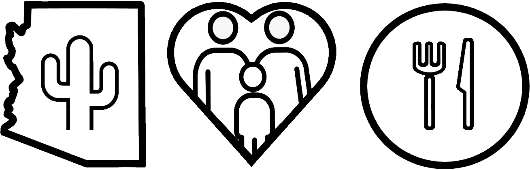 ArizonaFamily RestaurantUPCOMING EVENTSJune 19: Father’s DayRibs, sausage, root beer float special $24.99June 30: Social Media Day Share us on social media and get 5% off your mealJuly 12 Dessert and Paint Event Step by step paint along and enjoy dessert $35July 27 Bunco night!Limited to 12 players, make your reservation early! $15 includes the game and dessertAugust 19 Flavor DuelWe’re sponsoring a chili cook offAugust 31 Bunco night!Limited to 12 players, make your reservation early! $15 includes the game and dessertAll of September: Waffle MonthTry one of our specialty waffles this monthSeptember 7 Dessert and Paint Step by step paint along and enjoy dessert $35September 27 Wine TastingOctober 12 Murder Mystery EventLimited to 20 people, purchase tickets early!OktoberFestOctober 26 Murder Mystery EventLimited to 20 people, purchase tickets early!November 24 Thanksgiving MealDecember 25 Christmas—closedFollow us on Instagram for more details. Watch for karaoke!